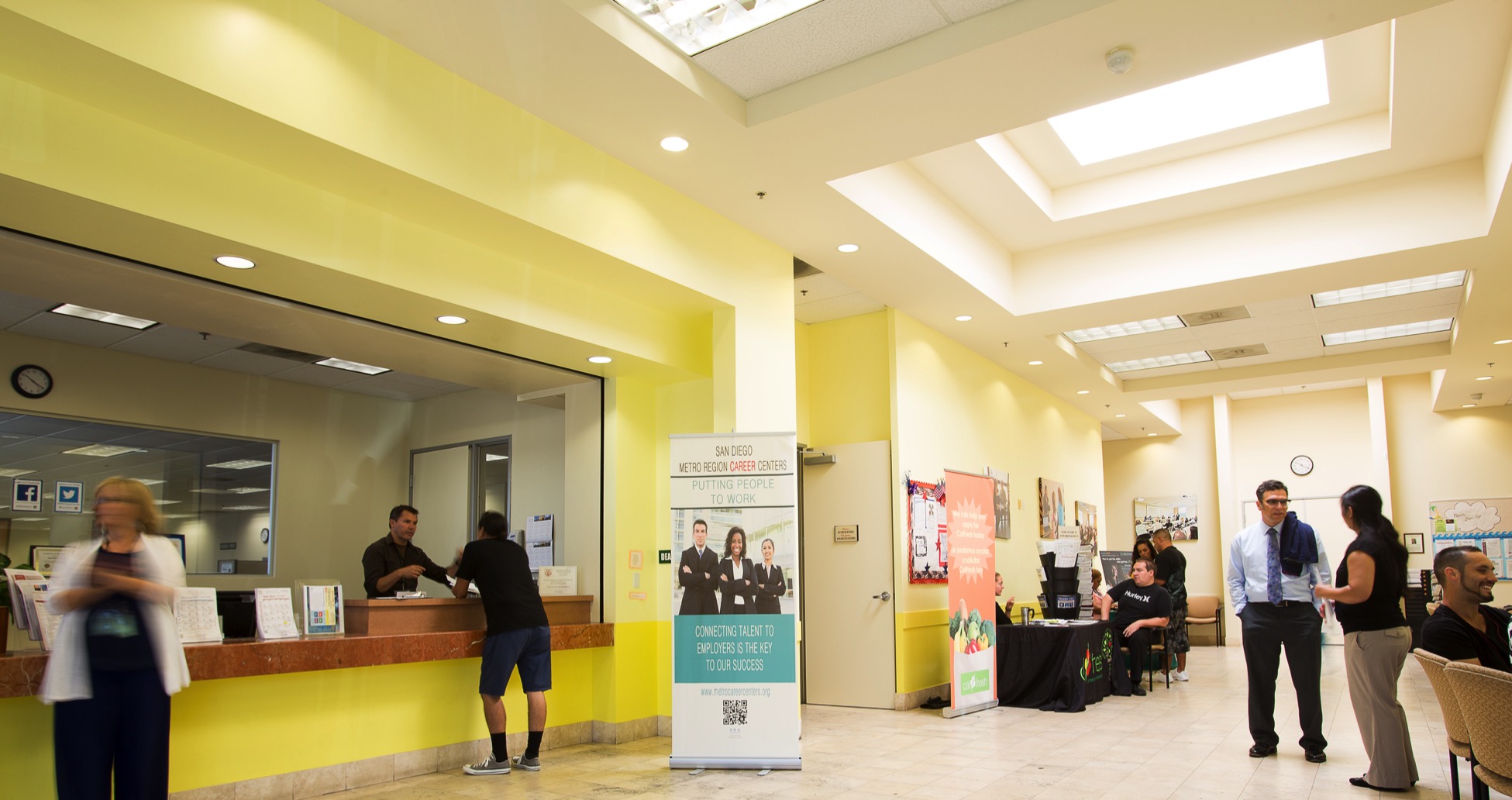 w   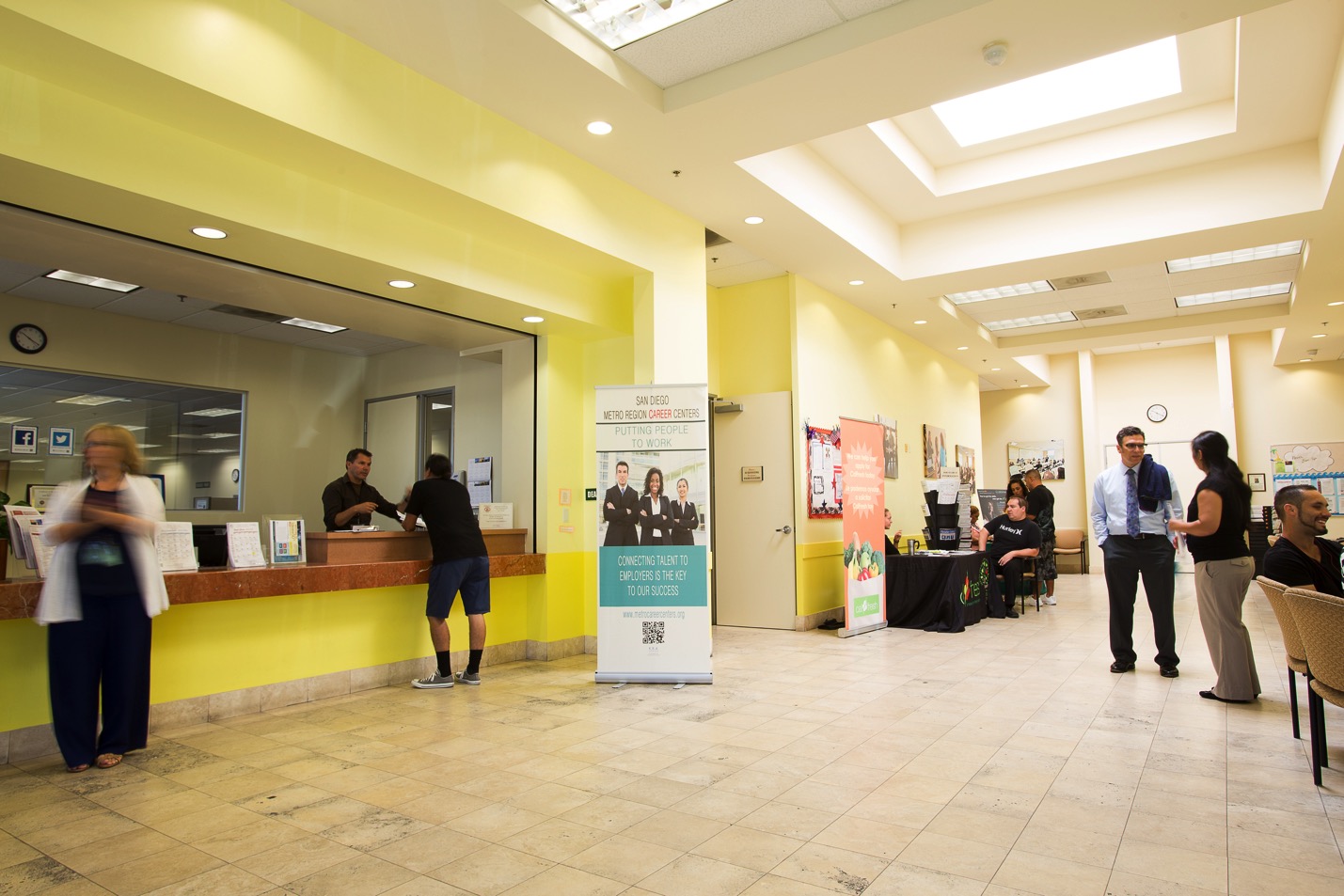 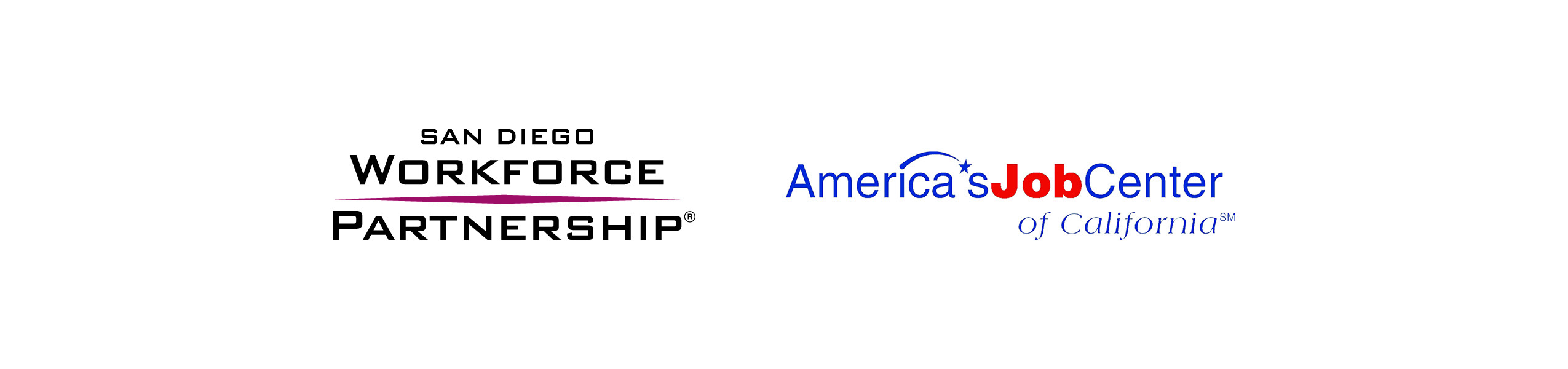 